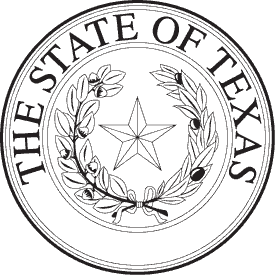    TEXAS EDUCATION AGENCYDivision of Educator StandardsEducator Preparation Program (EPP) Fee FormTexas Administrative Code 19 TAC Chapter §229.9 Fees for Educator Preparation Program Approval and Accountability requires payment for certain services provided by Texas Education Agency (TEA). Please check service fee type and list the total amount submitted. Please check the type of service fee enclosed:							Total Amount Submitted    $_________________Please send a money order or check made payable to TEA Educator Standards prior to services being rendered.If the payment sent to TEA is not honored by the financial institution, we will not be able to ensure an EPPs accountability status, reapplication, new EPP approval, the addition of a certification field or class, or clinical teaching.Failure to return this form with the correct or complete payment may result in a delay.Please send your payment(s) to the following address:TEA - Accounting1701 N. Congress Ave.Austin, TX 78701-1494Name of the person submitting the form: ________________________________Full program name: ____________________________________  County- District #:_____________Name of the person submitting the form: ________________________________Full program name: ____________________________________  County- District #:_____________Contact person: __________________________________________Contact person: __________________________________________Mailing Address Street address:____________________ City:	State:	Zip Code:	Mailing Address Street address:____________________ City:	State:	Zip Code:	Area code/phone number:________________________Email address:	√Cost                           Service Fee Type1000.00Non-refundable new program application fee due prior to submission of the new program proposal (includes pre-approval visit)1000.00Non-refundable new program approval fee (includes post-approval visit)2000.00Non-refundable 10 year reapplication fee for programs approved after August 31, 2008 (includes approval site visit)1500.00Non-refundable 5 year continuing approval visit pursuant to §228.10(c)1500.00Non-refundable monitoring or technical assistance visit500.00Non-refundable addition of a new certification field or addition of clinical teaching1000.00Non-refundable addition of a new class of certificate